Voorzijde: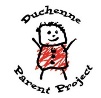 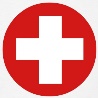 Name:			Date of birth: In case of an emergency please contact:Mom/Dad: Belgian Neuromuscular team: Doctor: Medication: takes corticosteroids (Deflazacort = Calcort) Dose =           mg/dayIf vomiting and/or unable to take daily corticoids for 24 hours:Request substitute IV corticoids 6mg Deflazacort equals 5mg Prednisone Labs:  High liver enzymes (AST/ALT) are normal for people with DuchenneAchterzijde:Anaesthetic precautions:Avoid inhaled succinyl clodine anaesthesia! IV anaesthesia is considered to be safe (close monitoring)Local anaesthetics & Nitrous Oxide are safe for minor dental proceduresLeg fracture:If ambulatory: internal fixation/surgery rather than castingRapid onset, shortness of breath/difficulty breathing, changes in alertness (confusion, agitation,disorientation) after fall or leg injury  consider Fat Embolism Syndrome (FES)Respiratory care: Don’t give oxygen without close monitoring of CO2 levels (possible CO2 retention)Breathing may need to be supported (with BiPAP, for example)If oxygen levels are low, assisted coughing (with cough assist machine/Ambu bag) may helpTake all equipment with you to emergency room and alert your neuromuscular team